Kenya Certificate of Secondary EducationFORM 3 END TERM  312/1                        GEOGRAPHY                Paper 1   March 2024 - TIME: 2¾ Hours Name: ……………………………………………ADM No:………..Stream:……………Instructions to candidatesWrite your name, admission number and class in the spaces provided above.This paper has two sections: A and BAnswer all the questions in section AAnswer question 6 and any other two questions from section BAll answers must be written in the spaces provided after Question 10.This paper consists of 13 printed pages.Candidates should check the question paper to ascertain that all the pages are printed as indicated and that no questions are missing.For Examiner’s Use OnlySECTION AAnswer all the questions in this section(a) Name two branches of physical geography. 						(2 marks)(b) Give three importance of studying practical geography. 					(3 marks)The diagram below shows the soar system. Use it to answer questions (a) and (b).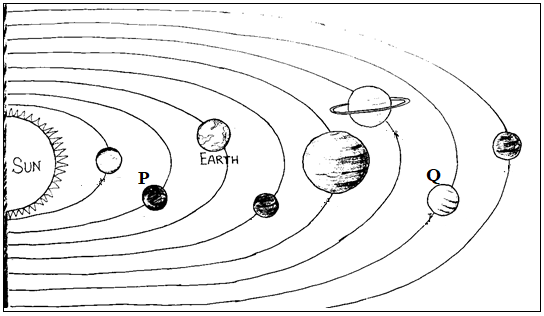 (a) Identify the planets labelled P and Q. 							(2 marks)(b) State three characteristics of the sun. 							(3 marks)(a) Give two examples of hypabyssal rocks. 							(2 marks)(b) State three factors that determine the rate of rock metamorphism. 			(3 marks)(a) What is folding? 										(2 marks).(b) Name three fold mountains that were formed during the Alpine orogeny. 		(3 marks)(a) Give two internal transfer processes of hydrological cycle. 				(2 marks)(b) State three significance of hydrological cycle. 						(3 marks)SECTION BAnswer question 6 and any other two questions in this sectionStudy the map of Mumias 1:50,000 (sheet 101/2) provided and answer the following questions. (i) Give the title of the map. 								(1 mark)(ii) Name two districts in the area covered by the map. 					(2 marks)(iii) What is the altitude of the highest point covered by the map? 			(2 marks)(i) What is the bearing of Tingolo school from Indangalasia school? 			(2 marks)(ii) Identify three physical features in grid square 5829. 				(3 marks)Give four types of natural vegetation found in the area covered by the map. 		(4 marks)Describe the drainage of the area covered by the map. 					(5 marks)Citing evidence from the map, identify three social activities carried out in the area covered by the map. 											(6 marks)(a) (i) Give two types of magma.								(2 marks)     (ii) State four causes of vulcanicity							(4 marks)(b) The diagram below shows a composite volcano. Use it to answer the questions that follow.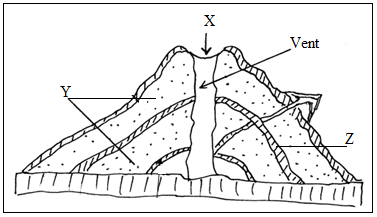    (i) Identify the parts labelled X, Y and Z.							(3 marks)   (ii) A part from composite volcanoes, give three other types of volcanoes. 		(3 marks)   (iii) Describe how a composite volcano is formed. 					(5 marks)(d) Explain four significances of volcanic features. 						(8 marks)(a) (i) Differentiate between weather and climate. 						(2 marks)     (ii) Explain how the following factors influences the climate of an areaAltitude 										(2 marks)Human activities 									(4 marks)             (b) (i) A part from Lake Victoria, give two other factors that have modified the Kenyan climate.                                                                                                             				(2 marks)                   (ii) State four characteristics of the modified equatorial climate of the lake basin. 	(4 marks) (c) Explain three natural causes of aridity and desertification. 				(6 marks)(d) Members of your class plan to conduct a field study in a nearby weather station.      (i) Give two methods you would use to collect data. 					(2 marks)     (ii) State three problems you are likely to experience during the fieldwork. 		(3 marks)(a) Give three agents of weathering. 								(3 marks)(b) Describe the following processes of weathering.Unloading 										(4 marks)Carbonation 										(3 marks)(c) (i) Differentiate between mass wasting and mass movement. 				(2 marks)     (ii) Give three processes of rapid mass wasting. 						(3 marks) (d) Explain three causes of soil creep. 							(6 marks).  (e) State four negative effects of mass wasting. 						(4 marks)(a) (i) Differentiate between a river tributary and confluence. 				(2 marks)     (ii) Give three sources of rivers. 								(3 marks)(b) Describe three process of river erosion. 							(6 marks)(c) The diagram below illustrates river capture. Use it to answer the questions that follow.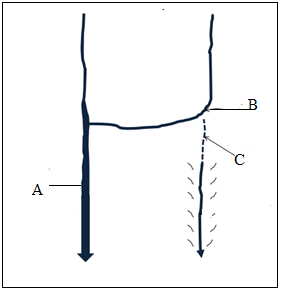      (i) Identify the parts marked A, B and C. 						(3 marks)     (ii) Name one example of river capture in Kenya. 						(1 mark)     (iii) State four conditions necessary for river capture to occur. 				(4 marks)(d) Members of your class intend to carry out a field study on the lower course of a river.     (i) Give three features you’re likely to identify during the study. 			(3 marks)     (ii) State three reasons why you would prepare a working schedule. 			(3 marks)………………………………………………………………………………………………………………………………………………………………………………………………………………………………………………………………………………………………………………………………………………………………………………………………………………………………………………………………………………………………………………………………………………………………………………………………………………………………………………………………………………………………………………………………………………………………………………………………………………………………………………………………………………………………………………………………………………………………………………………………………………………………………………………………………………………………………………………………………………………………………………………………………………………………………………………………………………………………………………………………………………………………………………………………………………………………………………………………………………………………………………………………………………………………………………………………………………………………………………………………………………………………………………………………………………………………………………………………………………………………………………………………………………………………………………………………………………………………………………………………………………………………………………………………………………………………………………………………………………………………………………………………………………………………………………………………………………………………………………………………………………………………………………………………………………………………………………………………………………………………………………………………………………………………………………………………………………………………………………………………………………………………………………………………………………………………………………………………………………………………………………………………………………………………………………………………………………………………………………………………………………………………………………………………………………………………………………………………………………………………………………………………………………………………………………………………………………………………………………………………………………………………………………………………………………………………………………………………………………………………………………………………………………………………………………………………………………………………………………………………………………………………………………………………………………………………………………………………………………………………………………………………………………………………………………………………………………………………………………………………………………………………………………………………………………………………………………………………………………………………………………………………………………………………………………………………………………………………………………………………………………………………………………………………………………………………………………………………………………………………………………………………………………………………………………………………………………………………………………………………………………………………………………………………………………………………………………………………………………………………………………………………………………………………………………………………………………………………………………………………………………………………………………………………………………………………………………………………………………………………………………………………………………………………………………………………………………………………………………………………………………………………………………………………………………………………………………………………………………………………………………………………………………………………………………………………………………………………………………………………………………………………………………………………………………………………………………………………………………………………………………………………………………………………………………………………………………………………………………………………………………………………………………………………………………………………………………………………………………………………………………………………………………………………………………………………………………………………………………………………………………………………………………………………………………………………………………………………………………………………………………………………………………………………………………………………………………………………………………………………………………………………………………………………………………………………………………………………………………………………………………………………………………………………………………………………………………………………………………………………………………………………………………………………………………………………………………………………………………………………………………………………………………………………………………………………………………………………………………………………………………………………………………………………………………………………………………………………………………………………………………………………………………………………………………………………………………………………………………………………………………………………………………………………………………………………………………………………………………………………………………………………………………………………………………………………………………………………………………………………………………………………………………………………………………………………………………………………………………………………………………………………………………………………………………………………………………………………………………………………………………………………………………………………………………………………………………………………………………………………………………………………………………………………………………………………………………………………………………………………………………………………………………………………………………………………………………………………………………………………………………………………………………………………………………………………………………………………………………………………………………………………………………………………………………………………………………………………………………………………………………………………………………………………………………………………………………………………………………………………………………………………………………………………………………………………………………………………………………………………………………………………………………………………………………………………………………………………………………………………………………………………………………………………………………………………………………………………………………………………………………………………………………………………………………………………………………………………………………………………………………………………………………………………………………………………………………………………………………………………………………………………………………………………………………………………………………………………………………………………………………………………………………………………………………………………………………………………………………………………………………………………………………………………………………………………………………………………………………………………………………………………………………………………………………………………………………………………………………………………………………………………………………………………………………………………………………………………………………………………………………………………………………………………………………………………………………………………………………………………………………………………………………………………………………………………………………………………………………………………………………………………………………………………………………………………………………………………………………………………………………………………………………………………………………………………………………………………………………………………………………………………………………………………………………………………………………………………………………………………………………………………………………………………………………………………………………………………………………………………………………………………………………………………………………………………………………………………………………………………………………………………………………………………………………………………………………………………………………………………………………………………………………………………………………………………………………………………………………………………………………………………………………………………………………………………………………………………………………………………………………………………………………………………………………………………………………………………………………………………………………………………………………………………………………………………………………………………………………………………………………………………………………………………………………………………………………………………………………………………………………………………………………………………………………………………………………………………………………………………………………………………………………………………………………………………………………………………………………………………………………………………………………………………………………………………………………………………………………………………………………………………………………………………………………………………………………………………………………………………………………………………………………………………………………………………………………………………………………………………………………………………………………………………………………………………………………………………………………………………………………………………………………………………………………………………………………………………………………………………………………………………………………………………………………………………………………………………………………………………………………………………………………………………………………………………………………………………………………………………………………………………………………………………………………………………………………………………………………………………………………………………………………………………………………………………………………………………………………………………………………………………………………………………………………………………………………………………………………………………………………………………………………………………………………………………………………………………………………………………………………………………………………………………………………………………………………………………………………………………………………………………………………………………………………………………………………………………………………………………………………………………………………………………………………………………………………………………………………………………………………………………………………………………………………………………………………………………………………………………………………………………………………………………………………………………………………………………………………………………………………………………………………………………………………………………………………………………………………………………………………………………………………………………………………………………………………………………………………………………………………………………………………………………………………………………………………………………………………………………………………………………………………………………………………………………………………………………………………………………………………………………………………………………………………………………………………………………………………………………………………………………………………………………………………………………………………………………………………………………………………………………………………………………………………………………………………………………………………………………………………………………………………………………………………………………………………………………………………………………………………………………………………………………………………………………………………………………………………………………………..……………………………………………………………………………………………………………………………………………………………………………………………………………………………………………………………………………………………………………………………………………………………………………………………………………………………………………………………………………………………………………………………………………………………………………………………………………………………………………………………………………………………………………………………………………………………………………………………………………………………………………………………………………………………………………………………………………………………………………………………………………………………………………………………………………………………………………………………………………………………………………………………………………………………………………………………………………………………………………………………………………………………………………………………………………………………………………………………………………………………………………………………………………………………………………………………………………………………………………………………………………………………………………………………………………………………………………………………………………………………………………………………………………………………………………………………………………………………………………………………………………………………………………………………………………………………………………………………………………………………………………………………………………………………………………………………………………………………………………………………………………………………………………………………………………………………………………………………………………………………………………………………………………………………………………………………………………………………………………………………………………………………………………………………………………………………………………………………………………………………………………………………………………………………………………………………………………………………………………………………………………………………………………………………………………………………………………………………………………………………………………………………………………………………………………………………………………………………………………………………………………………………………………………………………………………………………………………………………………………………………………………………………………………………………………………………………………………………………………………………………………………………………………………………………………………………………………………………………………………………………………………………………………………………………………………………………………………………………………………………………………………………………………………………………………………………………………………………………………………………………………………………………………………………………………………………………………………………………………………………………………………………………………………………………………………………………………………………………………………………………………………………………………………………………………………………………………………………………………………………………………………………………………………………………………………………………………………………………………………………………………………………………………………………………………………………………………………………………………………………………………………………………………………………………………………………………………………………………………………………………………………………………………………………………………………………………………………………………………………………………………………………………………………………………………………………………………………………………………………………………………………………………………………………………………………………………………………………………………………………………………………………………………………………………………………………………………………………………………………………………………………………………………………………………………………………………………………………………………………………………………………………………………………………………………………………………………………………………………………………………………………………………………………………………………………………………………………………………………………………………………………………………………………………………………………………………………………………………………………………………………………………………………………………………………………………………………………………………………………………………………………………………………………………………………………………………………………………………………………………………………………………………………………………………………………………………………………………………………………………………………………………………………………………………………………………………………………………………………………………….SectionQuestionsCandidate’sScoreMaximumScoreA1 – 525B625B25B25Total Score100